Smoke-free HomesWhat is going smoke-free?http://www.bphc.org/whatwedo/tobacco-free-living/smoke-free-homes/Pages/Smoke-Free-Homes.aspx1010 Mass Ave Boston, MA 02118 2nd Floor617-534-5966Boston Housing Authority Smoke-Free Policyhttp://www.bostonhousing.org/detpages/deptinfo184.htmlIntegrated Pest management (Landlords & Tenants)Healthy, Pest-Free Housinghttp://www.bphc.org/whatwedo/healthy-homes-environment/healthy-prest-free-housing/Pages/healthy-pest-free-housing.aspx1010 Mass Ave Boston, MA 02118 2nd Floor617-534-5966Resources for Small Property OwnersRenew Boston (weatherization)http://www.renewboston.org/residents/landlord-tenant-condo/	617-635-SAVE (7283) ABCD Landlord Outreach Programhttp://bostonabcd.org/landlord-outreach-program.aspx105 Chauncy Street Boston, MA 02111Phone: 617-348-6450Department of Neighborhood Development – Boston Home Centerhttps://dnd.cityofboston.gov/#page/HomeCenter	http://www.cityofboston.gov/dnd/bhc/Financial_Assistance_program.asp	26 Court Street, 8, 9 & 11th Floor, Boston, MA 02108-2501	617-635-3880Housing Court processMassachusetts Housing Court (FAQs)http://www.mass.gov/courts/court-info/trial-court/hc/
Edward W. Brooke Courthouse, 6th Floor, 24 New Chardon Street, Boston, MA 02114-4703
617-788-6500Housing DiscriminationOffice of Fair Housing & Equity (for case evaluation)http://www.cityofboston.gov/fairhousing/fairhousing/1 City Hall Square, Room 966, Boston, MA 02201-2041617-635-4408Legal Resources - see the reverse side of ISD Housing Violation reportMassLegalHelp (Basic legal information)www.masslegalhelp.org/servicesTenancy Preservation Project (TPP – homelessness prevention)http://www.mass.gov/courts/court-info/trial-court/hc/hc-tenancy-preserv-program-gen.html
Edward W. Brooke Courthouse, 6th Floor, 24 New Chardon Street, Boston, MA 02114-4703
617-788-6500Legal Advocacy & Resource Centerwww.larcma.org	197 Friend Street, Boston 02114	617-603-1700 or 1-800-342-LAWSGreater Boston Legal Services	http://www.gbls.org/		Main Office
	197 Friend Street, Boston, MA 	02114 
	617-371-1234; 800-323-3205 (toll-free); 617-371-1228 Homeowner Rights & ResponsibilitiesMassachusetts Attorney Generalhttp://www.mass.gov/ago/consumer-resources/consumer-information/home-and-housing/http://www.mass.gov/ocabr/docs/landlordrights.pdfhttp://www.cityofboston.gov/isd/housing/homeowner.aspOne Ashburton Place, Boston, MA 02108-1518
(617) 727-2200
(617) 727-4765Tenant Rights & ResponsibilitiesMassachusetts Attorney Generalhttp://www.mass.gov/ago/consumer-resources/consumer-information/home-and-housing/http://www.mass.gov/ocabr/docs/tenantsrights.pdfOne Ashburton Place, Boston, MA 02108-1518
(617) 727-2200
(617) 727-4765Educational Asthma Home visitsBoston Asthma Home Visit Collaborativehttp://www.bphc.org/bahvc617-534-59661010 Mass Ave Boston, MA 02118 2nd FloorReasonable AccommodationsBoston Housing Authorityhttp://www.bostonhousing.org/detpages/hservices111.html	BHA 24-Hour Civil Rights Hotline at 617-695-3531Office of Fair Housing & Equityhttp://www.cityofboston.gov/fairhousing/fairhousing/1 City Hall Square, Room 966, Boston, MA 02201-2041617-635-4408Massachusetts Commission Against Discriminationhttp://www.mass.gov/mcad/Room 601, 1 Ashburton Place, Boston, MA 02108
617-994-6000
617-994-9196General AssistanceMayor’s HealthLine (obtain health insurance, substance abuse programs, emergency shelter, free clinics, legal assistance, financial assistance, mental health services, dental and oral health services)http://www.bphc.org/aboutus/mayors-health-line/Pages/mhl.aspx
1010 Mass Ave Boston, MA 02118 2nd Floor617-534-5050 / Toll-Free: 1-800-847-0710MassResources (A variety of assistance programs)http://massresources.org/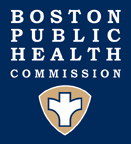 